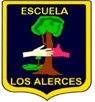 Guía de Aprendizaje Música N°2  I.- MEMORIZA, RECITA Y RESPONDE LAS PREGUNTAS DEL SIGUIENTE TRABALENGUAS: 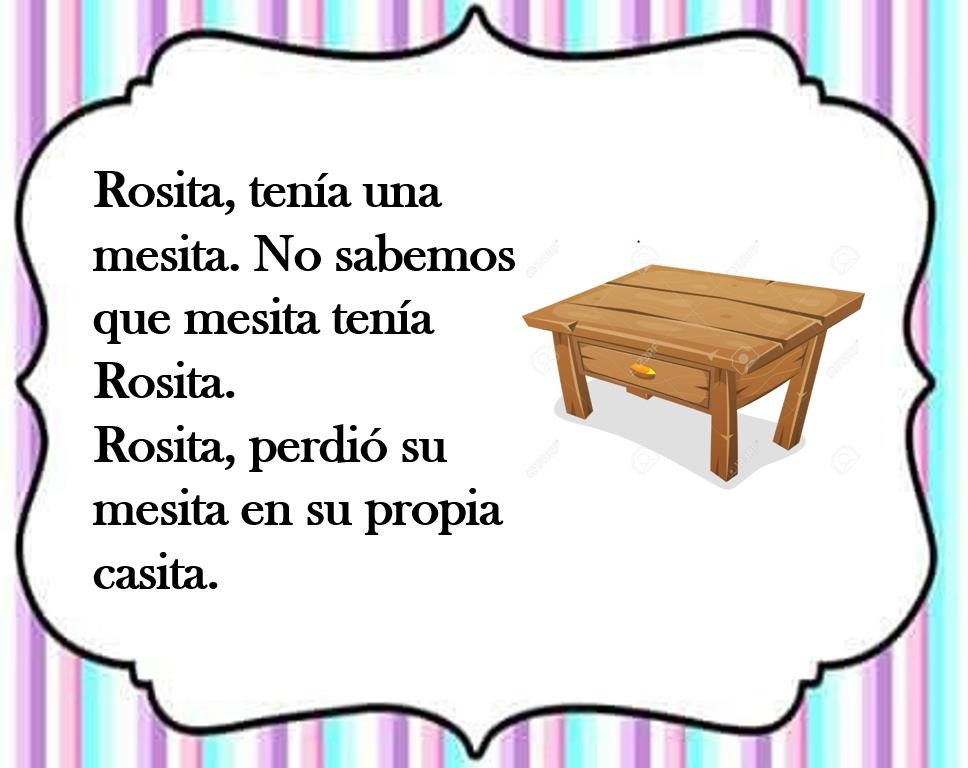  Responde en tu cuaderno: ¿Quién es el personaje del trabalenguas? ¿Qué le pasó al personaje? ¿Qué significa la palabra perdió? Memoriza el trabalenguas y recítalo en familia. Guía de Aprendizaje Música N°3 CON AYUDA DE UN ADULTO, APRENDE EL POEMA, MEMORÍZALO Y RECÍTALO CON FUERZA. ELIGE UNA CANCIÓN QUE TE GUSTE MUCHO Y REEMPLAZA SU LETRA CON LAS RIMAS DEL POEMA. A CANTAR Y BAILAR EN FAMILIA. 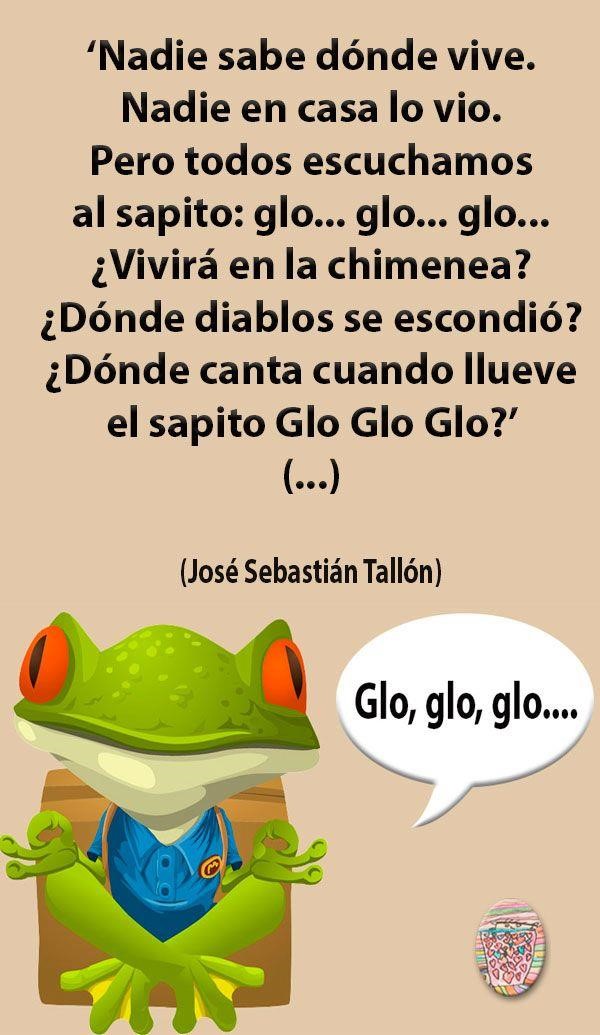 Asignatura MúsicaCurso: 1°AProfesoras Paola Guzmán Moreno - María Jesús RodríguezPaola Guzmán Moreno - María Jesús RodríguezPaola Guzmán Moreno - María Jesús RodríguezAsignatura MúsicaCurso: 1°AProfesoras Paola Guzmán Moreno - María Jesús RodríguezPaola Guzmán Moreno - María Jesús RodríguezPaola Guzmán Moreno - María Jesús Rodríguez